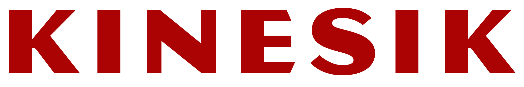 eISSN 2302-2035 | pISSN 3047-9614Journal homepage https://jurnal.fisip.untad.ac.id/index.php/kinesik/indexSubmission Summary*Phone/mobile phone number is optional and is used to hasten the communication process for notification and fast response discussion only and will not be published. Corresponding author can also add in preferred method (call only, text only, instant messaging application only e.g WhatsApp, Discord, etc.). Please left it blank if you opt out from using phone for communication and notification.eISSN 2302-2035 | pISSN 3047-9614Journal homepage https://jurnal.fisip.untad.ac.id/index.php/kinesik/indexSelf-Assessment and Editorial NotesPlease check and fill this form below and make sure your article is in accordance with our author guidelines and template.Please upload this file in your submission as supplementary files.Authors are to fill the Check column with √ if the items are in accordance with the guidelines, X if the items are not in accordance with the guidelines, Not Used if the items are not used in your submission (e.g. your submission does not contain subtitle, formula, or figures).If more than 30% of the items are not adequate (excluding the items that are not used in your submission) or this form is not uploaded in the submission, the assigned editors have the rights to reject the submission.Example for sub-section within 3. Results section Example for tables with sourceTable 1. Cognitive aspects(Khairil, 2020)Example for tables without sourceTable 1. Cognitive aspectsExample for figures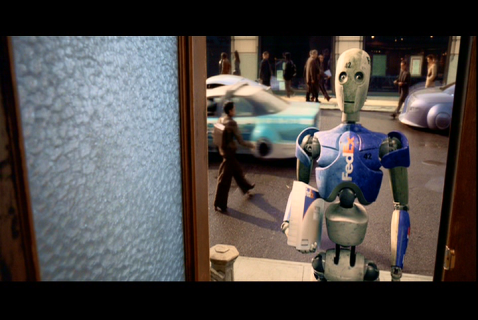 Figure 1. Courier robot (Khairil, 2020)Example for formulaFigure 1. The a-b formula (Khairil, 2020)This formula is used to bla bla bla…. In the formula above,  refers to bla bla bla…,  refers to bla bla bla…, and  refers to bla bla bla….. Thus, as per our calculations, the result is XXX. This showed that bla bla bla…. Submission LanguageEnglish / Bahasa Indonesia (delete one)TitleTitle in English hereTitle in Bahasa Indonesia here (omit if your submission is fully in English)SubtitleSubtitle in English hereTitle in Bahasa Indonesia here (omit if your submission is fully in English)AbstractAbstract in English hereAbstract in Bahasa Indonesia here (omit if your submission is fully in English) Author list(This form can be edited to fit the number of authors in your submission)Author list(This form can be edited to fit the number of authors in your submission)NameEmailAffiliationAddressTitleNameEmailAffiliationAddressTitleNameEmailAffiliationAddressTitleNameEmailAffiliationAddressTitleNameEmailAffiliationAddressTitleCorresponding AuthorCorresponding AuthorNameEmailAffiliationAddressTitlePhone*No.Editorial Review ItemsCheck ( √ / X / Not Used )Editorial Notes1TITLE15 words maximumNo abbreviationsTimes New Roman 14, Capitalize Each Words, Bold, Left, Spacing 1English title is written in italic if the submission is in Bahasa Indonesia2SUBTITLE15 words maximumNo abbreviationsTimes New Roman 12, Sentence case (Capital only on initial letters except if it indicate name, place, and time), Bold, Left, Spacing 1English subtitle is written in italic if the submission is in Bahasa Indonesia3AUTHOR’S NAMEAll authors are written in fullWithout abbreviationWithout an academic degreeTimes New Roman 12, Capital Each Word, Bold, Left, Spacing 14INSTITUTION NAMEThe name of each author-listed institution is the department, faculty, university, city or region and country of origin (without abbreviations). For non-university affiliation, please write the department followed by the name of the institution or company (without abbreviations), city or region and country of origin of the institution. Example:Department of Communication Studies, Faculty of Social and Political Science, Tadulako University, Palu, IndonesiaPT. Telkom Indonesia, Bandung, IndonesiaBidang Informasi dan Komunikasi Publik, Dinas Komunikasi, Informatika, Persandian dan Statistik Daerah Provinsi Sulawesi Tengah, Palu, IndonesiaNumbering should be based on the number of listed affiliation, not the number of author. If different author have the same affiliation please group them under one affiliation.5CORRESPONDENCECorrespondence is filled with data written in footnote form on the first page, consisting of the full name, title, affiliation, affiliation address, appropriate email of the author.Times New Roman 8, Left, Spacing 16ABSTRACTWritten in one paragraph15 lines maximum200 words maximumNo numberingIncludes the main idea/problemsIncludes research objectiveIncludes methodsIncludes results/main point of the discussionsTimes New Roman 9, spacing 1, justifyEnglish abstract is written in italic if the submission is in Bahasa Indonesia7KEYWORDS3-5 keywordsEach keyword written in a new lineCapital only on initial letters except if it indicate name, place, and timeEach keyword end with comma (,)Times New Roman 9, spacing 1, justifyEnglish keywords are written in italic if the submission is in Bahasa Indonesia8MANUSCRIPTTimes New Roman 12, spacing 1, justify, tab 1.25cm indented in the first line of paraghraph.Section title written in bold, Times New Roman 12, spacing 1, justify, numbered (1. Introduction, 2. Methods, 3. Results. 4. Discussion, 5. Conclusion), indentation left 0 hanging 0.7cmIf necessary, for 3. Results only can be divided into specific sub-sections, numbered 3.1., 3.2…. in sequence, written in Times New roman 12, spacing 1, justify, indentation left 0 hanging 1cmCapital only on initial letters except if it indicate name, place, and time (see example below this form)MANDATORY systematics only consist of numbered section and non-numbered References as follows:1. Introduction2. Methods 3. Results (Can be divided into sub-sections as necessary see example below this form)4. Discussion 5. ConclusionReferences(Omit other sub-sections besides systematics above)Consist of minimum 3500 words from Introduction to conclusionIntroduction consists of minimum 1000 wordsMethods consists of minimum 250 wordsResults consists of minimum 1000 wordsDiscussion consists of minimum 1000 wordsConclusion consists of minimum 250 wordsNo numbering and footnoteForeign language is written in italic Foreign characters (Arabic, Japanese, Chinese etc.) are written normally to avoid any meaning changesQuotation of more than 40 words (e.g. interview excerpts) is indented 1.25cmEach paragraph consist of at least 2 sentencesprimary citations only, no secondary citations used (e.g. XXX, 2020, in YYY, 2023)Conclusion is written in paragraph without numbering, quotation and citation9CITATIONThroughout the manuscript, all citations are made using references manager programs such as Mendeley, Zotero, etc. or at minimum use your word processing programs’ reference manager (e.g. Microsoft Word’s Citations & Bibliography can be found in References tab).Throughout the manuscript, all citations are made in American Psychological Association (APA) style of the latest edition (as of 2024, it is 7th edition).Throughout the manuscript, all citations are made consistently in the end of sentenceExample: …bla bla bla (Khairil, 2020). Please avoid using suppressed citations Example: Khairil (2020), bla bla bla ….Direct quotation with the author mentioned should end with the citation and may be written can be written as follows:Khairil stated bla bla bla … (Khairil, 2020).Citation format is consistently written in English format of APA style (can be seen in your reference program of choice)Example: (Khairil et al., 2020)Please avoid using translated citation formatExample: (Khairil dkk., 2020)Quotations from the internet must came from a credible source and include the name of the author/institution, year of posting, title, complete website address, followed by date and time of access.All quotations quoted in the manuscript, all references are listed in the References section*Please check one by oneAll quotations quoted in the manuscript, all references are in accordance with the sources listed in the References section*Please check the suitability of the reference year and the completeness of the author's name.10TABLE, FIGURE AND FORMULATables are created without vertical linesHorizontal lines only for above and below header (first row) and below the last rowTables’ title are numbered from the first instance to the last in sequence (1, 2, 3, etc) and not based on sections (1.1, 2.1, 3.2, etc)Written Times New Roman 10, spacing 1, center no indentation startsTable header is written in Times New Roman, minimum font size is 8 and maximum is 10, spacing 1, bold, align center leftTable contents are written in Times New Roman, minimum font size is 8 and maximum is 10, spacing 1, align center leftTable source is listed below the table in a new line, Times New Roman 10, cited directly from your reference manager program of choice and no need to write “Source:” before the actual source (see example below this form)If the table shows processed data, no need to write the source Example: “Source: Processed data.”All forms of figures, both schematics, formula, graphics, diagrams, photos are titled Figure, numbered from the first instance to the last in sequence (1, 2, 3, etc) and not based on sections (1.1, 2.1, 3.2, etc) Written Times New Roman 10, spacing 1, center no indentation starts (see example below this form)All forms of figures, formula, schematics, graphics, diagrams, photos are of high quality/resolution.Schematics, graphics and diagrams are to be made flat (without shadow and other effects) and in black and white.Source are cited directly after the figure titles Example: Figure 1. Radicalization method (Khairil, 2020)If the figure shows processed data, no need to write the source Example: Figure 1. Radicalization method (Source: Processed data)If possible, formulas are to be written in equation format in your word processing program of choice.If not possible, formulas are to be added as image with high quality/resolution.The elements of the formula are not to be explained in short line form under the formula but is described and explained in paragraph form (see example below this form)11REFERENCESConsists of at least 25 sources/referenceWritten in the latest edition of APA style (7th edition as of 2024)Arranged alphabeticallyAll sources/references listed in the references list are sources that are indeed quoted in the manuscript*Please check one by one	All citations contained in the manuscript must be the same as the names of the authors and the year in accordance with those listed in the references*Please check one by oneMUST include citation sources from articles in various national and international journalsThe year of the publication of the references used cannot exceed five years at the time of submission. If it is not possible, then a maximum of 20% of total references used may be more than five years. Thus, 80% of total references used are to be within the five years limitation.12GRAMMAR AND EDITINGArticles have been written in complete sentence rulesArticles have been written using appropriate punctuationArticles have been written carefully without typosQotations have been paraphrasedArticles are written in accordance with the template without modifying the parts marked yellow, removing the line number, and or adding elements outside what is permitted in the template.EDITORIAL DECISIONEDITORIAL DECISIONEDITORIAL DECISION….….….3. Results3.1. Survey results on Faculty of Social and Political Science, Tadulako University….….3.2. Interview results with key informants….….3.3. Opinion mapping….…. Knowledge about TsunamiScoreI know about Tsunami3.74I know the effect of Tsunami3.68I know the symptoms of Tsunami3.13I know the risk of living in vulnerable area3.54I know the mitigation of Tsunami3.28Average3.47Knowledge about TsunamiScoreI know about Tsunami3.74I know the effect of Tsunami3.68I know the symptoms of Tsunami3.13I know the risk of living in vulnerable area3.54I know the mitigation of Tsunami3.28Average3.47